Figura 1: Índice de ruralidad. Delimitación urbano rural en Galicia.Figure 1: Index of rurality. Delimitation urban-rural in Galicia.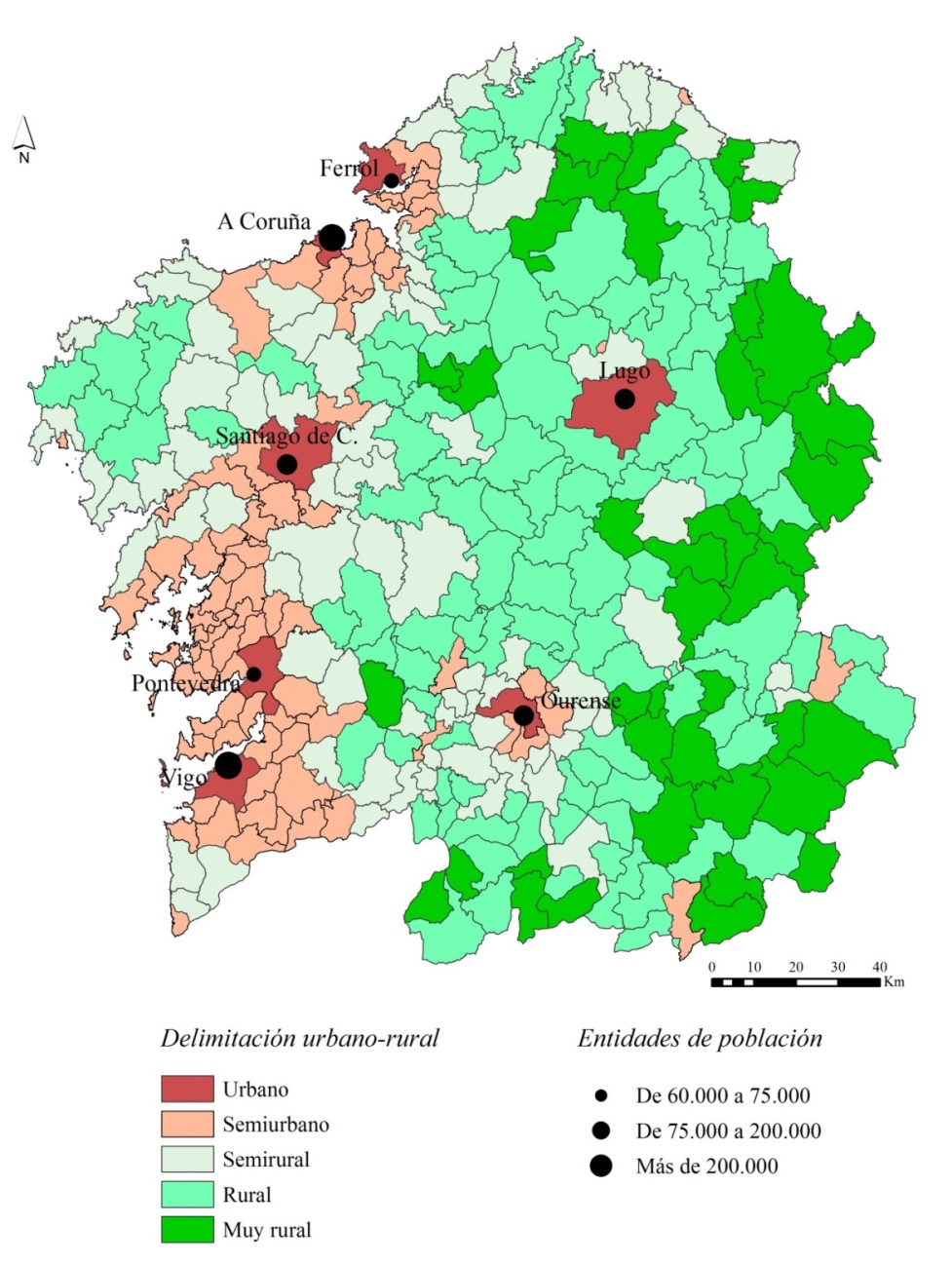 